.Count in -  16 counts –Main Lyrics(Hitch) Cross. (Hitch) back. (Hitch) Back. (Hitch) Forward (Funky Charleston- !) press. ¼ press. Push back.(Add some silent hitches here before the points & make full use of upper body)Ball. Forward. Recover. Ball. ¼. Side. Side. Ball. Cross. Touch. Hitch. ¼. Drop. Kick back.Tap. Tap. Tap. Ball. Cross. Step. Side. Cross. Hitch-Jump.  Heel. DragPush. Recover. Ball cross. ¼ left. Left lock.  Rock. Recover.  Hinge½ right. Rock.Dip. Rock. Step. Walk. Side. Cross. Back. Back. Cross. Back. Turn. Cross.Unwind ¾  right. Out. Out. Step. Stomp. Hold. Ball. Stomp. Hitch.Step. Big step drag (dip) Touch. Walk back x2. Step. ¼ big step drag. (Dip) touch. Step. Forward. ½ ball swivel.Left coaster step. ¼ walk (upper body roll) Sailor step. Ball cross. Touch back (look)Restart- Wall 3- dance up to count 32. You will be facing the front & start the dance from count 1Pick Up My Stroll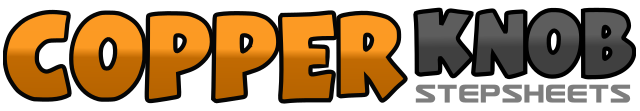 .......Count:64Wall:2Level:Intermediate / Advanced.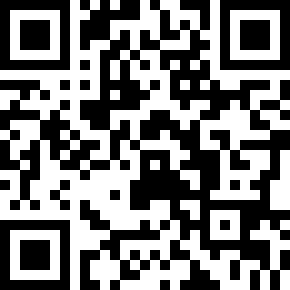 Choreographer:Shaz Walton (UK) - April 2008Shaz Walton (UK) - April 2008Shaz Walton (UK) - April 2008Shaz Walton (UK) - April 2008Shaz Walton (UK) - April 2008.Music:4 Minutes (feat. Justin Timberlake & Timbaland) - Madonna4 Minutes (feat. Justin Timberlake & Timbaland) - Madonna4 Minutes (feat. Justin Timberlake & Timbaland) - Madonna4 Minutes (feat. Justin Timberlake & Timbaland) - Madonna4 Minutes (feat. Justin Timberlake & Timbaland) - Madonna........1 -2Cross point left over right to right diagonal front. Step left back to left diagonal back3-4Cross point right back to left diagonal back. Step right to right side & push over right hip.5-6Press left hip to left. Make a ¼ turn right as you press forward over right knee.7-8         Step left forward as you press over left knee. Recover weight on right as you push back (stick your bum out!J )&1-2Step left beside right. Rock forward right. Recover on left.&3-4Step right beside left. Make ¼ left as you step left to left side. Step right to right side.  (Rock this out)&5-6Step left beside right. Cross step right over left.  Touch left to left side.7-8Hitch left knee as you make ¼ turn left (Lean back) drop down onto left foot kicking right behind as you lean forward.1-2-3Tap your right toes 3 times starting forward & ending with your right toe pointed to right side&4Step right beside left. Cross left over right.5&6Step right to right. Step left to left. Cross right over left.&7-8Hitch left leg make a small jump as you travel to your left. Step left down dragging your right heel in place finishing with toe touched beside left.1-2Push out to right. Recover as you push out to left.&3-4Step right beside left. Cross left over right. Make ¼ turn left stepping right back .5&Step left forward. Lock right behind left. (Weight firmly on right)6-7Rock out to left. Recover on right.&8Make ½ turn right stepping left down. Rock out to right.1-2Start to recover to left as you dip down- keeping weight central. Place weight on left on count 2 (Make your upper body start over right shoulder & move smoothly over to left)&3-4Step right beside left. Walk forward left. Step right to right side.5&6Cross left over right. Step back right to right diagonal back.  Step left back to left diagonal back.&7Cross right over left. Step left back to left diagonal back.&8Make ¼ right stepping right to right side. Cross left over right.1-2Unwind ¾ turn Right. (Weight ends left)&3-4Step right to right side. Step left to left side. Step right beside left.5-6Stomp left forward (bend knees as you do this) Hold. (Make it dramatic)&7-8Step left beside right. Stomp right forward (bend knees as you do this) Hitch left knee up.&1-2Step left beside right. Take a big step to right dragging left touching left beside right ( Dip here)3-4Walk back left. Walk back right.&5-6Step left beside right. Make ¼ left stepping right to right, (dip) dragging left in place. Touching left beside right.&7-8Step left beside right. Step forward right. Make ½ turn left on the balls of both feet with heels raised. (Weight ends on right)1&2Step back left. Step back right. Step forward left.3-4Walk right- left making a ¼ turn right. (Using your upper body in a rolling motion leading with your right shoulder)5&6Cross right behind left. Step left to left side. Step right to right.&7Step left beside right. Cross right over left.8Touch left back to left diagonal back- looking left (shift shoulders- right forward- left back  J )